Малолетни учиниоци кривичних дела, 2019.У овом саопштењу Републички завод за статистику објављује основне податке о криминалитету малолетних учиниоца кривичних дела у 2019. години: пријављени, оптужени и осуђени малолетници према кривичном делу, полу, старости и кривичној санкцији. Подаци се прикупљају редовним статистичким истраживањима на основу индивидуалних упитника које попуњавају надлежна виша јавна тужилаштва и надлежни виши судови. Ради потпунијег сагледавања кретања ове појаве, дати су основни показатељи за период 2015-2019. године. Укупан број кривичних пријава према малолетним учиниоцима кривичних дела у 2019. години је 2 903 и већи је за 6% у односу на 2018. Већу за изрицање кривичних санкција су поднета 2 002 предлога а тај број је, у односу на претходну годину, већи за 8%, док је број малолетника којима су изречене кривичне санкције 1 676, што је, такође, више за 8%.У 2019. години, према малолетним учиниоцима кривичних дела, примењени су васпитни налози: јавни тужилац за малолетнике је у 244 случаја применио васпитни налог, а у 33 случаја судија за малолетнике (члан 7 Закона о малолетним учиниоцима кривичних дела и кривичнoправној заштити малолетних лица). 1. Малолетни учиноци кривичних дела, 2015–2019.Република Србија2. Малолетници − кривичне пријаве, према кривичном делу, 2015–2019.Република Србија3. Малолетници − поднет предлог већу за изрицање кривичне санкције, према кривичном делу, 2015– 2019. Република Србија4. Малолетници − изречене кривичне санкције, према кривичном делу, 2015–2019.Република Србија5. Малолетници − изречене кривичне санкције, према старости и полу, 2015–2019.Република Србија6. Малолетници према изреченим кривичним санкцијама, 2015–2019.Република Србија7.  Малолетници − кривичне пријаве, према кривичном делу, 2019.7.  Малолетници − кривичне пријаве, према кривичном делу, 2019. (наставак)8. Малолетници према кривичном делу, полу, покушају и изреченим кривичним санкцијама, 2019.Република Србија8. Малолетници према кривичном делу, полу, покушају и изреченим кривичним санкцијама, 2019. (наставак)Република СрбијаМетодолошка објашњењаЈединица посматрања је малолетни учинилац кривичног дела (малолетник), а кривично дело је учинио као: извршилац, саизвршилац, подстрекач или помагач.Као малолетни учиниоци кривичних дела сматрају се лица која су у време извршења кривичног дела имала навршених 14 година живота, а нису навршила 18 година.Као „пријављено малолетно лице“ сматра се малолетник према коме поступак по кривичној пријави није покренут (пријава одбачена), према коме је припремни поступак обустављен или је поднет предлог већу за малолетнике за изрицање казне или васпитне мере.Под појмом „оптужено малолетно лице“ подразумева се малолетник према коме је поднет предлог већу за малолетнике за изрицање казне, односно васпитне мере, те је поступак пред већем завршен одлуком којом је: обустављен поступак пред већем, изречена мера безбедности без изрицања санкције, или изречен малолетнички затвор или васпитна мера.Као „осуђено малолетно лице“ сматра се малолетни учинилац кривичног дела према коме је изречена санкција – малолетнички затвор или васпитна мера.Републички завод за статистику од 1999. године не располаже појединим подацима за АП Косово и Метохија, тако да они нису садржани у обухвату података за Републику Србију (укупно).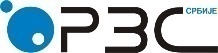 Република СрбијаРепублички завод за статистикуISSN 0353-9555САОПШТЕЊЕСАОПШТЕЊЕСK11број 194 • год. LXX, 15.07.2020.број 194 • год. LXX, 15.07.2020.Статистика правосуђаСтатистика правосуђаСРБ194 СК 11 150720Укупан бројУкупан бројУкупан бројУкупан бројУкупан бројИндексиИндексиИндексиИндексиИндекси201520162017201820192016201520172016201820172019201820192015Кривичне пријавеКривичне пријавеКривичне пријавеКривичне пријавеКривичне пријавеКривичне пријавеКривичне пријавеКривичне пријавеКривичне пријавеКривичне пријавеКривичне пријавеУкупно33553643346527442903109957910687ОптужењаОптужењаОптужењаОптужењаОптужењаОптужењаОптужењаОптужењаОптужењаОптужењаОптужењаУкупно2535250519921849200299809310879ОсудеОсудеОсудеОсудеОсудеОсудеОсудеОсудеОсудеОсудеОсудеУкупно19262032163315481676106809510887Кривична дела2015201520162016201720172018201820192019Кривична делаброј%број%број%број%број%Укупно33551003643100346510027441002903100Против живота и тела41412,353514,751014,745216,544015,2Против слобода и права човека и грађанина862,61504,113841284,71715,9Против полне слободе391,2471,3401,2491,8541,9Против здравља људи1815,414541985,72248,22609Против привреде130,4140,4170,590,3100,3Против имовине191257191452,5169648,9128947132145,5Против безбедности јавног саобраћаја672581,6762,2441,6431,5Против јавног реда и мира40912,249513,649814,434512,634511,9Остала кривична дела23472857,82928,42047,42598,9Кривична дела2015201520162016201720172018201820192019Кривична делаброј%број%број%број%број%Укупно2535100,02505100,01992100,01849100,02002100,0Против живота и тела25910,225810,322311,220611,121310,6Против слобода и права човека и грађанина371,5572,3572,9532,9542,7Против полне слободе220,9361,4261,3361,9402,0Против здравља људи1947,71636,51869,327715,035717,8Против привреде150,6170,7130,790,590,4Против имовине145657,4143257,2108454,489848,689744,8Против безбедности јавног саобраћаја471,9241,0311,6241,3301,5Против јавног реда и мира38315,136214,525112,622312,124412,2Остала кривична дела1224,81566,21216,11236,71587,9Кривична дела2015201520162016201720172018201820192019Кривична делаброј%број%број%број%број%Укупно19261002032100163310015481001676100Против живота и тела19710,220510,118511,317411,217210,3Против слобода и права човека и грађанина291,5512,5523,2452,9513Против полне слободе120,6291,4231,4312372,2Против здравља људи1568,114271569,625416,429817,8Против привреде90,580,4110,790,690,5Против имовине114359,3117257,788754,37434876345,5Против безбедности јавног саобраћаја291,5231,1271,7201,3241,4Против јавног реда и мира25913,427713,619211,817511,319011,3Остала кривична дела924,81256,21006,1976,31327,92015201520162016201720172018201820192019број%број%број%број%број%Укупно19261002032100163310015481001676100жене14210015210014210012610015810014 годинасвега30315,736217,828917,72781829917,8жене2215,53019,72618,33628,63622,815свега44122,942120,737723,13412237422,3жене3021,13623,727192519,83824,116свега55728,961930,54732947930,948729,1жене5135,94730,95035,234274830,417 годинасвега62532,56303149430,345029,151630,8жене3927,53925,73927,53124,63622,82015201520162016201720172018201820192019број%број%број%број%број%Укупно19261002032100163310015481001676100  Млађи малолетници74438,678338,566640,86194067340,2    Васпитне мере74438,678338,566640,86194067340,2      Мере упозорења и усмеравања38620406203602228618,532519,4      Мере појачаног надзора32016,632716,127016,529218,929617,7      Заводске мере382502,5362,2412,6523,1  Старији малолетници118261,4124961,596759,292960100359,8    Малолетнички затвор90,590,470,480,540,2      Преко 5 до 10 година10,10040,20000      Преко 2 до 5 година40,230,120,130,210,1      Преко 6 месеци до 2 године40,260,310,150,330,2    Васпитне мере117360,912406196058,892159,599959,6      Мере упозорења и усмеравања59430,863931,44903043127,846027,4      Мере појачаног надзора54328,255027,143126,44643049129,3      Заводске мере361,9512,5392,4261,7482,9Кривична делаРепублика СрбијаРепублика СрбијаРепублика СрбијаРепублика СрбијаРепублика СрбијаРепублика СрбијаКривична делаукупноСрбија – северСрбија – северСрбија – југСрбија – југСрбија – југКривична делаукупноБеоградски регионРегион ВојводинеРегион Шумадије и Западне СрбијеРегион Јужне и Источне СрбијеРегион Косово и МетохијаУкупно29031317697801223......Против живота и тела440769134230...Убиство4-211...Тешко убиство1--1-...Тешка телесна повреда693172227...Лака телесна повреда350444104198...Учествовање у тучи5-131...Угрожавање опасним оруђем при тучи и свађи11-533...Против слобода и права човека и грађанина1711464282...Против части и угледа34--628...Против полне слободе541171422...Силовање10-6-4...Обљуба над немоћним лицем2-1-1...Обљуба са дететом7-322...Недозвољене полне радње8-116...Полно узнемиравање9-162...Подвођење и омогућавање вршења полног односа2-1-1...Приказивање, прибављање и поседовање порнографског материјала и искоришћавање малолетног лица за порнографију161456...Кривична делаРепублика СрбијаРепублика СрбијаРепублика СрбијаРепублика СрбијаРепублика СрбијаРепублика СрбијаКривична делаукупноСрбија – северСрбија – северСрбија – југСрбија – југСрбија – југКривична делаукупноБеоградски регионРегион ВојводинеРегион Шумадије и Западне СрбијеРегион Јужне и Источне СрбијеРегион Косово и МетохијаПротив брака и породице1217273255...Ванбрачна заједница са малолетником5--23...Насиље у породици1167273052......Против имовине132142419293567...Крађа47515156118186...Тешка крађа3721411879161...Разбојничка крађа7-6-1...Разбојништво72924930...Утаја29-8417...Превара12-624...Ситна крађа, утаја и превара101-342542...Одузимање туђе ствари3-3--...Уништење и оштећење туђе ствари1623403485...Неовлашћено коришћење туђег возила691191336...Изнуда10-433...Уцена2--2-...Прикривање7-142......Против привреде10-235......Против здравља људи26051965657...Неовлашћена производња и стављање у промет опојних дрога391012125...Неовлашћено држање опојних дрога 21940844451...Омогућавање уживања опојних дрога21--1......Против животне средине23-2615......Против опште сигурности људи и имовине23-5711......Против безбедности јавног саобраћаја43291418...Угрожавање јавног саобраћаја42191418...Угрожавање саобраћаја опасном радњом и опасним средством11---......Против безбедности рачунарских података2-1-1......Против уставног уређења и безбедности Републике Србије1-1--...Изазивање националне, расне и верске мржње и нетрпељивости1-1--......Против државних органа12-462......Против правосуђа14-626......Против јавног реда и мира3451954157115...Насилничко понашање3191644150109...Насилничко понашање на спортској приредби 8-521...Недозвољена производња, држање, ношење и промет оружја и експлозивних материја152553...Недозвољен прелаз државне границе и кријумчарење људи2---2...Злоупотреба знака за помоћ и знака за опасност11---......Против правног саобраћаја19-955......Против човечности и других добара заштићених међународним правом21--1...Расна и друга дискриминација 11---...Трговина људима1---1......Oстала кривична дела из посебних закона8-233...Кривична делаУкупноУкупноУкупноМалолет-нички затворВаспитне мереВаспитне мереВаспитне мереВаспитне мереМере безбед-ностиРаније осуђиваниКривична деласвегаженепокушајМалолет-нички затворсвегамере упозорења и усмеравањамере појачаног надзоразаводске мереМере безбед-ностиРаније осуђиваниУкупно16761582541672785787100244286Против живота и тела172113117169984224Убиство6-1-6132-4Тешка телесна повреда71121703039118Лака телесна повреда768--763640--10Учествовање у тучи161--16115-11Угрожавање опасним оруђем при тучи и свађи21--211--1Излагање опасности1---1--1--Против слобода и права човека и грађанина517--513412519Против части и угледа42--422--1Против полне слободе372--371421212Силовање3---3111-1Обљуба над немоћним лицем1---1--1--Обљуба са дететом61--624---Недозвољене полне радње9---945---Полно узнемиравање11---1138-1-Подвођење и омогућавање вршења полног односа11--1-1---Приказивање, прибављање и поседовање порнографског материјала и искоришћавање малолетног лица за порнографију6---642--1Против брака и породице6717--6726365514Насиље у породици6717--6726365514Против имовине763691827613453476921152Крађа185363-1851026815234Тешка крађа32822141327111177391078Разбојничка крађа5---5-411-Разбојништво952-194394510716Утаја73--752---Превара91--963--3Ситна крађа, утаја и превара162--161042-2Одузимање туђе ствари3---321---Уништење и оштећење туђе ствари431--4330121-4Неовлашћено коришћење туђег возила481--482721--13Изнуда151--15104112Уцена4-1-4-4---Прикривање5---532---Против привреде9---954--1Против здравља људи29820--298157133820444Неовлашћена производња и стављање у промет опојних дрога653--6524383407Неовлашћено држање опојних дрога 22917--22913292516137Омогућавање уживања опојних дрога4---413-3-Против животне средине12---1284--2Кривична делаУкупноУкупноУкупноМалолет-нички затворВаспитне мереВаспитне мереВаспитне мереВаспитне мереМере безбед-ностиРаније осуђиваниКривична деласвегаженепокушајМалолет-нички затворсвегамере упозорења и усмеравањамере појачаног надзоразаводске мереМере безбед-ностиРаније осуђиваниПротив опште сигурности људи и имовине131--13571-2Против безбедности јавног саобраћаја243-1231211-21Угрожавање јавног саобраћаја243-1231211-21Против безбедности рачунарских података1---11----Против уставног уређења и безбедности Републике Србије4---44----Изазивање националне, расне и верске мржње и нетрпељивости4---44----Против државних органа103--1037--3Против правосуђа106--1082--1Против јавног реда и мира190154-19088975729Насилничко понашање170133-17076895126Насилничко понашање на спортској приредби 31--33---1Недозвољена производња, држање, ношење и промет оружја и експлозивних материја1311-1367-51Недозвољен прелаз државне границе и кријумчарење људи1---1-1-11Злоупотреба знака за помоћ и знака за опасност1---11----Повреда гроба2---22----Против правног саобраћаја61--624--1Против човечности и других добара заштићених међународним правом21--2-11--Трговина људима21--2-11--Oстала кривична дела из посебних закона3---321-1-СРБИЈА – СЕВЕР7969218279449824155135146Београдски регион230331122913074258426Регион Војводине566591715653681673051120СРБИЈА – ЈУГ880667287828754645109140Регион Шумадије и Западне Србије4343361433144270196355Регион Јужне и Источне Србије4463311445143276264685Регион Косово и Метохија..............................Контакт: vesna.zajc@stat.gov.rs • тел.: 011 2412-922, локал 298Издаје и штампа: Републички завод за статистику, 11 050 Београд, Милана Ракића 5 
Tелефон: 011 2412-922 (централа) • Tелефакс: 011 2411-260 • www.stat.gov.rs
Одговара: др Миладин Ковачевић, директор Tираж: 20 ● Периодика излажења: годишња